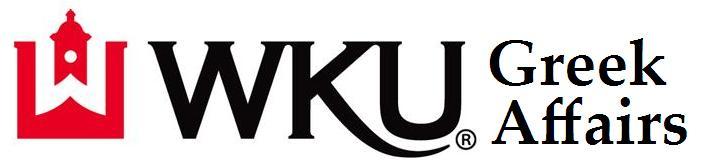 Fraternity Grade RankingsSpring 2023All IFC Member Average				2.982All IFC New Member Average			3.029	All IFC Overall Average				2.986All NPHC Fraternity Member Average		2.903 All NPHC Fraternity New Member Average	2.578All NPHC Fraternity Overall Average		2.778						
All Fraternity Member Average			2.946		
All Fraternity New Member Average		2.980All Fraternity Overall Average			2.977		
All Men’s Average				2.931Sorority Grade RankingsSpring 2023All Panhellenic Member Average		3.338All Panhellenic New Member Average		3.332	All Panhellenic Overall Average			3.337All NPHC Sorority Member Average		3.234 All NPHC Sorority New Member Average	2.941All NPHC Sorority Overall Average		3.139						
All Sorority Member Average			3.334
All Sorority New Member Average		3.229All Sorority Overall Average			3.329
All Women’s Average				3.148FraternityMemberNew MemberOverall(Rank: 1-19)(Rank: 1-18)(Rank: 1-19)Alpha Gamma Rho3.013 (8)3.259 (4)3.060 (6)Alpha Phi Alpha1.190 (19)2.571 (14)2.157 (19)Alpha Tau Omega2.709 (14)2.180 (15)2.654 (14)Delta Tau Delta2.810 (12)2.889 (10)2.819 (11)FarmHouse2.501 (18)1.500 (18)2.465 (18)Iota Phi Theta3.077 (6)N/A3.077 (5)Kappa Alpha Order3.282 (3)3.804 (1)3.315 (2)Kappa Alpha Psi3.060 (7)2.167 (16)2.790 (12)Kappa Sigma 2.905 (10)2.933 (8)2.907 (9)Lambda Chi Alpha2.621 (15)2.926 (9)2.653 (15)Omega Psi Phi2.878 (11)2.821 (12)2.864 (10)Phi Beta Sigma3.157 (4)2.701 (13)2.962 (8)Phi Delta Theta3.143 (5)3.250 (5)3.146 (4)Phi Gamma Delta3.508 (1)3.422 (3)3.497 (1)Pi Kappa Alpha2.591 (16)3.071 (7)2.610 (16)Sigma Alpha Epsilon2.762 (13)2.025 (17)2.727 (13)Sigma Chi2.971 (9)3.600 (2)2.979 (7)Sigma Nu2.532 (17)3.128 (6)2.592 (17)Sigma Phi Epsilon3.370 (2)2.854 (11)3.309 (3)SororityMemberNew MemberOverall(Rank:1-15)(Rank:1-11)(Rank:1-15)Alpha Delta Pi3.560 (1)N/A3.560 (1)Alpha Gamma Delta3.388 (6)3.102 (6)3.359 (6)Alpha Kappa Alpha3.432 (3)N/A3.432 (4)Alpha Omicron Pi3.350 (8)3.100 (7)3.346 (7)Alpha Xi Delta3.423 (4)N/A3.423 (5)Chi Omega3.296 (9)3.493 (4)3.304 (8)Delta Sigma Theta3.387 (7)3.076 (8)3.197 (10)Delta Zeta3.152 (13)3.624 (2)3.191 (11)Kappa Delta3.444 (2)3.400 (5)3.444 (3)Omega Phi Alpha3.399 (5)3.694 (1)3.446 (2)Phi Mu3.154 (12)N/A3.154 (12)Sigma Alpha3.243 (11)3.533 (3)3.279 (9)Sigma Gamma Rho3.271 (10)2.633 (11)3.126 (13)Sigma Kappa2.873 (14)2.912 (9)2.879 (14)Zeta Phi Beta2.667 (15)2.837 (10)2.723 (15)